§926.  Abandonment of domestication1.  Abandonment of domestication by domestic business corporation.  Unless otherwise provided in a plan of domestication of a domestic business corporation, after the plan has been adopted and approved as required by this subchapter and at any time before the domestication has become effective, it may be abandoned by the corporation's board of directors without action by the shareholders.If a domestication is abandoned under this subsection after articles of charter surrender have been filed with the Secretary of State but before the domestication has become effective, a statement that the domestication has been abandoned in accordance with this section, executed by an officer or other duly authorized representative of the corporation, must be delivered to the Secretary of State for filing prior to the effective date of the domestication.  The statement takes effect upon filing, and the domestication is considered abandoned and does not become effective.[PL 2003, c. 344, Pt. B, §78 (AMD).]2.  Abandonment of domestication by foreign business corporation.  If the domestication of a foreign business corporation in this State is abandoned in accordance with the laws of the foreign jurisdiction after articles of domestication have been filed with the Secretary of State, a statement that the domestication has been abandoned, executed by an officer or other duly authorized representative of the corporation, must be delivered to the Secretary of State for filing.  The statement takes effect upon filing, and the domestication is considered abandoned and does not become effective.[PL 2001, c. 640, Pt. A, §2 (NEW); PL 2001, c. 640, Pt. B, §7 (AFF).]SECTION HISTORYPL 2001, c. 640, §A2 (NEW). PL 2001, c. 640, §B7 (AFF). PL 2003, c. 344, §B78 (AMD). The State of Maine claims a copyright in its codified statutes. If you intend to republish this material, we require that you include the following disclaimer in your publication:All copyrights and other rights to statutory text are reserved by the State of Maine. The text included in this publication reflects changes made through the First Regular and First Special Session of the 131st Maine Legislature and is current through November 1. 2023
                    . The text is subject to change without notice. It is a version that has not been officially certified by the Secretary of State. Refer to the Maine Revised Statutes Annotated and supplements for certified text.
                The Office of the Revisor of Statutes also requests that you send us one copy of any statutory publication you may produce. Our goal is not to restrict publishing activity, but to keep track of who is publishing what, to identify any needless duplication and to preserve the State's copyright rights.PLEASE NOTE: The Revisor's Office cannot perform research for or provide legal advice or interpretation of Maine law to the public. If you need legal assistance, please contact a qualified attorney.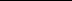 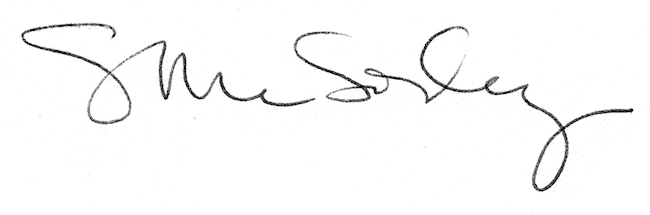 